Publicado en  el 28/11/2013 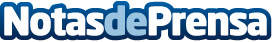 Mañana se cortará al tráfico la N-634, entre el Bustio y El Peral, en AsturiasEl Ministerio de Fomento, procederá mañana jueves a las 22 horas y hasta las 6:00 horas del viernes 29, a cortar puntualmente el tráfico de la N-634 entre El Bustio y El Peral (Asturias), para poder retirar una máquina retroexcavadora afectada por un deslizamiento producido recientemente durante la ejecución de las obras de la A-8, autovía del Cantábrico, entre Unquera y Pendueles.Datos de contacto:Ministerio de FomentoNota de prensa publicada en: https://www.notasdeprensa.es/manana-se-cortara-al-trafico-la-n-634-entre-el_1 Categorias: Asturias http://www.notasdeprensa.es